Тема: Художній етюд про природу (Письмово)Мета: навчати дітей писати художні етюди про природу; ознайомити учнів з етюдом як одним із жанрів прозового твору; розвивати навички усного і писемного зв’язного, образного мовлення; формувати ціннісне ставлення до природи.
Епіграф уроку:Люби природу не як символ душі своєї,
Люби природу не для себе, люби для неї.
                                               М. РильськийХід уроку     Діти ! Сьогодні гарний день. Сонце так і проситься до нас. Його промінчики , наче руки , обіймають всіх. Зловіть його в своїй уяві і потримайте декілька секунд, мовчки загадавши бажання, а потім , відкривши долоньки , відпустіть його. Бачите ,як тепло стало нам.«Відгадайка».ЗагадкаЛиха зима сховається,
А сонечко прогляне,
сніжок води злякається,
Тихенько тануть стане, -
І здалеку бистресенько
Вона до нас прибуде,
Кому-кому любесенько,
А дітям більше буде…
                     Л.ГлібовДіти! Напишіть всі ваші асоціації до слова весна.Можливі варіанти
Весна – сонце, тепло, настрій….Етюд:Коротка форма;Опис безпосереднього враження;Образність мови (художні засоби і прийоми).Жанри:епічний;ліричний;драматичний.Отже, етюд має чотири основні характеристики, але особливу увагу хочу звернути на образність мови. Це найбільша, як вважають, окраса етюду. Давайте переконаємось у цьому.Гра «Бортовий журнал»Завдання. Прочитати поезію і виписати словосполучення , вжиті в переносному значенні.  Крім того слід дібрати слова - синонімиВсе навколо зеленіє,
річка ллється і шумить.
Тихо-тихо вітер віє,
Із травою гомонить.
Як тут всидіти у хаті,
Коли все живе цвіте,
Скрізь дзвенять пташки крилаті,
Сяє сонце золоте.
                          О.ОлесьВаріанти оформлення.Річка ллється – тече, біжить, дзюрчить,хлюпає…
Вітер з травою гомонить – розмовляє, шепоче, шумить…
Дзвенять пташки - співають, щебечуть, заливаються…
Сонце золоте –пестливе , лагідне, тепле…Вчитель: Не тільки поети показували красу весни. Про цю пору писали і письменники, але перш ніж щось створити вони слухали природу серцем. Зараз і ми спробуємо почути весну.Вправа «Попкорн»Суть завдання в тому , що даємо запитання , а діти поступово включаються у розмову, вибухають,наче повітряна кукурудза.Після зимової тиші весняні звуки сприймаються як стоголоса симфонія. Як ви гадаєте , про що співає весна? (Про птахів, що повертаються і приносять на крилах звістку про прихід весни)А тепер прислухайтесь, як весна відчиняє ворота воді. Які звуки ви чуєте? (Шум, тріскотня, щось ламається, гуде)Чи прислухались ви коли-небудь до весняного дощу? Який він за характером? (Бадьорий, жвавий, моторний. Весняний дощ нагадує сльози матері - природи.)Прислухайтесь: звучать голоси весняних птахів. Які ці звуки, охарактеризуйте їх? (Дзвенять оркестром, бринить пісня соловейка,тьохкають, воркують)Чи має пахощі весна? Які саме? (Весна пахне конвалією, над землею стоїть аромат квітів і трав, ця пора року пахне свіжістю)Задумайтесь над таємницею краси і виразності весняних звуків. Спробуйте визначити їх особливості, адже вони надають весні неповторного характеру. Якого саме? (Весна гомінка, стрімка ,дзвінка , життєрадісна; вона завжди в пошуку)Погляньте навколо нас : земля прокинулась, умилась весняною водою і відкрила очі-квіти. Який настрій викликає у вас весняне квітіння природи? (По-святковому піднесений настрій,радість і бадьорість відчуваєш у душі)Наша робота була тільки початком до створення етюду.
Ознайомлення із пам’яткою.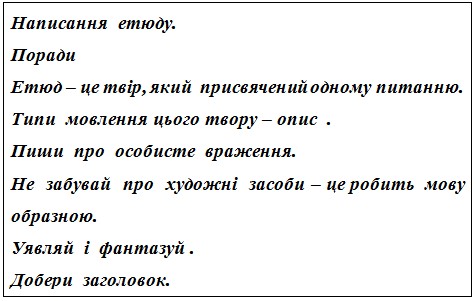 Гра «Коментатор»Завдання. Пояснити , чи можна вважати цей твір - пейзажним етюдом.Весняний день... Скільки мрійливості й романтизму вкладено у ці слова!
Вони пахнуть тягучим ароматом білосніжно-мрійливого цвіту, духмяними пахощами перших несміливих квітів, обмережених сонячними золотими нитями.
Ось сиджу біля вікна і вдивляюсь у гострі очі весни. Ще вчора шумливі дерева гомоніли та шепотіли поміж собою, сміючись із розбишакуватого вітерця, що крадькома піднімав хмари білих пелюсток. Птахи заливалися мелодійними піснями, звуки яких змішувались із теплим повітрям, у якому виразно виднілися сонячні струни. Це був звичайний весняний день ( С.Півницька)Відповідь учнів: Цей твір є етюдом , бо має коротку форму. Це пейзажний етюд , бо змальовано весняний пейзаж. автор описує своє враження. у тексті використано образну мову.Нагадування-порада«Деякі зауваги важливі для написання»
Діти! Прошу звернути увагу , що наш етюд художній, тобто ми пишемо у художньому стилі для якого характерне конкретно-чуттєве відображення дійсності. Цей стиль характеризується особливим засобом впливу на читача.Вправа «Вчимося у письменника»
Кожен з нас повинен вчитися у когось. Я зараз вам запропоную зразок етюду. Ваше завдання - побачити красу весняного лісу.
Зачитування зразка етюду В.Сухомлинського «Все в лісі співає»Весною ми пішли до лісу. Зійшло сонце, подихнув легенький вітерець, і всі дерева в лісі заспівали. Кожне співало свою пісню. Береза співала ніжну пісню. Слухаючи цю пісню, хотілось підійти до білокорої красуні й обняти її. Дуб співав мужню пісню. Коли ми слухали пісню дуба, нам хотілось бути сильними, відважними. Верба, що схилилась над ставком, співала задумливу пісню. Прислухаючись до пісні верби, ми подумали, що прийде осінь і листячко з дерев осиплеться. Горобина співала тривожну пісню. Від цієї пісні до нас прилинула думка про темну ніч і бурхливу грозу, від якої гнеться тонка горобина, немов шукаючи захисту. Ось які пісні почули ми в лісі.Початок весни
Ще лежить надворі сніг, у затінках - зима, а сонці - калюжі та перші проталини. Вночі ще владарює мороз, а вдень виходить сонце з свого будиночка і всім шле привіт.
Вдалині сніг здається зовсім синім, а повітря свіже і пахне якось незвично. Навколо так світло і по-новому радісно! Сонячне проміння лагідно цілує руки і обличчя. Воно не зимове , а густе і золотисте. З кожним днем сонечко вище підіймається над землею,радо шле усмішки людям.
Посвітлішали барви неба. Ще кілька днів – і загомонять струмочки. вони будуть розповідати весняну казку про початок весни.Прийом « У творчій лабораторії письменника»Завдання: на основі почутого на уроці написати етюд на тему «Весняна симфонія».
Адресат: ваші ровесники.
Мета спілкування - відтворити красу весни та її звуків.Словничок –рятівничок
Симфонія - співзвучне або багатозвучне поєднання.Весняна симфонія
Весна… Це слово, наче пісня звучить у небі. Його підтримують дзвоном крил птахи , які своїми ключами відкрили небеса і випустили сонце.
Сонечко торкається своїми промінчиками землі і дерев , а від цього утворюється музика весняного дня. Вона пливе землею.
Ліс - це гама звуків. Тут птахи –це окремі музиканти великого оркестру. Кожен з них має свою партію, а разом - це створена весною ода новому життю.
Домашнє завданняНаписати етюд